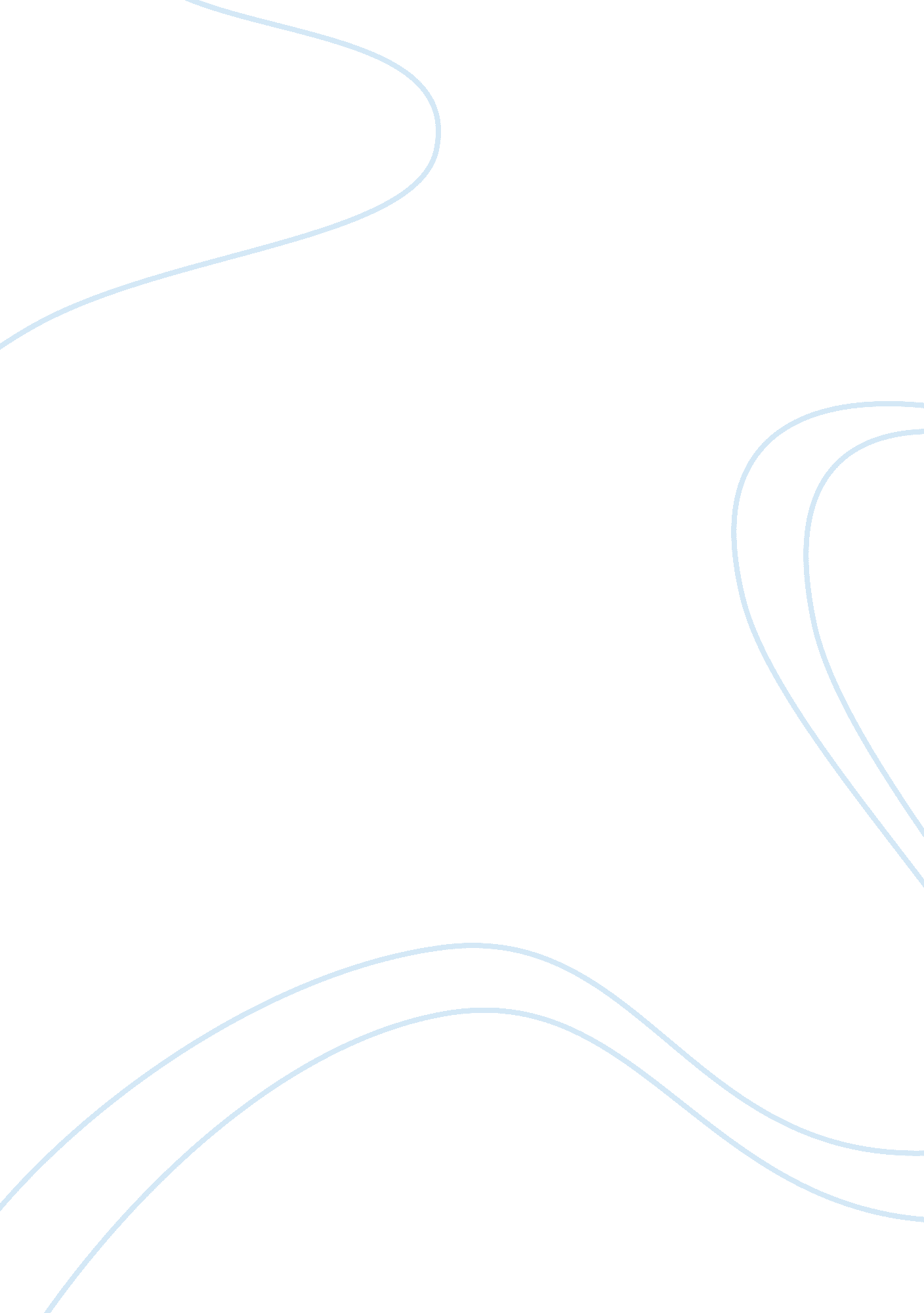 Examples of a paper i am writingCountries, United States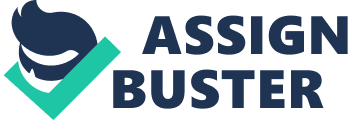 Write a 1, 400- to 1, 750-word paper that answers the following questions: - Have you learned something new about your own racial, ethnic, or cultural history? - Trends in immigration will continue to shape the demographics of the United States. What will the U. S. population look like in the year 2050? Why do you think so? - What challenges does the United States face due to the diversity of its people? - What are the benefits of such a diverse society? There are many benefits to having a diverse society. Some of these benefits are being able to experience so many different people and coulters in one area. Being able to living together with many different views and beliefs can open our eyes to many options. In the United States you can see many different parts of the world in its population in a small area. Look at New York City, with all the different areas such as Little Italy and Chinatown. Areas so tightly packed with people from the original regions that these sections can look almost identical to the original region. Having so much diversity in the United States it gives us a chance to open our eyes and experience things that we would never have had a chance too. - How can we foster a climate of acceptance and cultural pluralism in the United States? - In what ways does the media perpetuate stereotyping and prejudice? Provide examples to support your assertion. - In what ways does the media help foster appreciation for diversity? Provide examples to support your assertion. - How might individuals and the United States work together to reduce prejudice and increase appreciation for diversity? There are many things in our world that need to change to ensure that mankind does not destroy ourselves. If we can take the time to look at each other as individuals - How might you change your own behaviors to be more inclusive and pluralistic? 